4.1 Troubleshooting4.1.1 Installation4.1.2 Connection4.1.3 Operation4.1.4 Using the Reset ButtonOperation4.1.5 Troubleshooting by Error LogError Log Display FormatList of Errors and SolutionsPROBLEMPROBABLE CAUSESOLUTIONPROBLEMPROBABLE CAUSESOLUTIONIf the Hybrid IP-PBX does not operate properly, use the Reset Button. Before using the Reset Button, try the system feature again to confirm whether there definitely is a problem or not.CAUTIONCAUTIONIn order to avoid possible corruption of data on the SD Memory Card, please ensure that the "SD ACCESS" LED is off before pressing the Reset Button.NotesIf the Hybrid IP-PBX does not operate properly:1.Set the System Initialise Switch to the "NORMAL" position.2.Press the Reset Button.When a major system error occurs in the Hybrid IP-PBX, the ALARM indicator on the front of the cabinet turns on red, and the system logs the error information.Below is the display format of the error log. To see the error log using the KX-TDA Maintenance Console, refer to the on-line help of the KX-TDA Maintenance Console.Example: KX-TDA Maintenance Console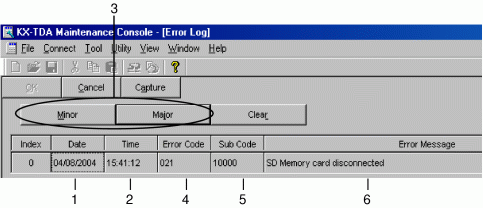 Example: Station Message Detail Recording (SMDR)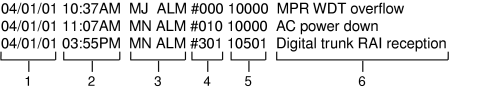 DescriptionThe tables below list the errors and their solutions.When an error whose error code is indicated with "*" occurs in the Hybrid IP-PBX, the ALARM indicator on the front of the cabinet turns on red, and the system logs the error information.
When the error conditions indicated by the error codes "021", "091", "092", "230", and "510" are recovered, the ALARM indicator will turn off automatically, indicating successful troubleshooting. When other errors are logged, the ALARM indicator will turn off only when the log for major or minor errors is cleared from the KX-TDA Maintenance Console.
In other words, the ALARM indicator will turn off under the following conditions:LPR (Optional Service Card with Local Processor) Initial Self DiagnosisSystem Start-up and On-line Operation